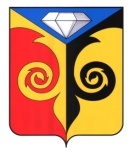 СОВЕТ ДЕПУТАТОВ  МЕДВЕДЕВСКОГО СЕЛЬСКОГО ПОСЕЛЕНИЯКусинского муниципального районаРЕШЕНИЕот 01 апреля 2021 г.  №  17О предоставлении информации по газификации на территории Медведёвского сельского поселения Руководствуясь Уставом Медведёвского сельского поселения, Совет депутатов Медведёвского сельского поселения РЕШАЕТ:13 апреля 2021 года в 17часов 00минут в ДК Медведёвский организоватьсобрание с жителями по вопросу газификации и пригласить директора «Златгазстрой» В.Г. Агзамова с информацией о газификации на территории Медведёвского сельского поселения.Депутатам Совета депутатов Медведёвского сельского поселениясделать повторный опрос жителей по желанию газифицирования своегожилого помещения и довести до жителей информацию о собрании, которое состоится 13 апреля 2021 года в 17часов 00минут в ДК Медведёвский.Информацию принять к сведению.           4.  Настоящее решение вступает в силу со дня его принятия.  Председатель  Совета   депутатовМедведевского сельского поселения                                                 Е.Ю.Костылева